Data sheet for crane wheelsFill in the sizes, please*Compulsory sizes for an accurate cost calculationCompany detailsSINGLE-FLANGEDOUBLE-FLANGE KEY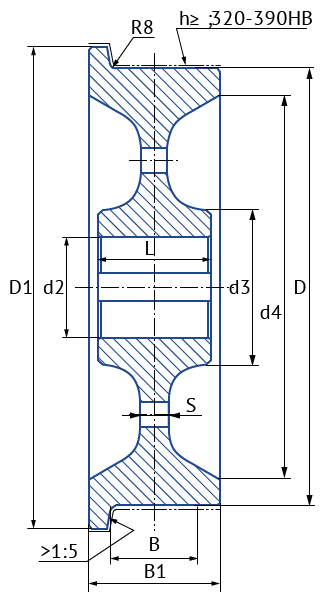 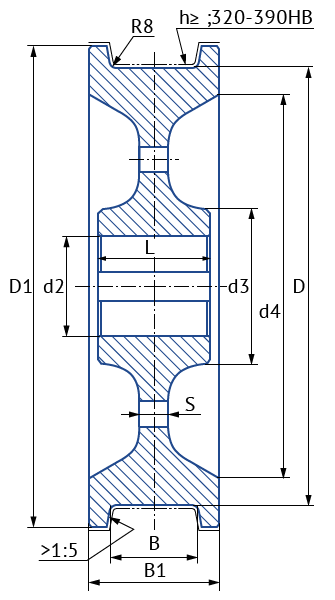 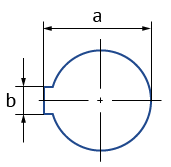 mmmmmmmmmmmmmmmmmmmmmmSteel gradeTread surface hardnessQty.D*D1*B*B1*Ld2*d3d4SabSteel gradeTread surface hardnessQty.*****Company name:Address:Phone/fax:E-mail:Contact person:Dear Partners!Dear Partners!Entrusting us the production of crane wheels, You do not only solve questions of supply of quality spare parts for Your machinery, but also acquire by the company "El-Kran" a long-term and committed Assistant, because we always care for an end result and a strong "Thank you" as a summary of each completed Contract.Entrusting us the production of crane wheels, You do not only solve questions of supply of quality spare parts for Your machinery, but also acquire by the company "El-Kran" a long-term and committed Assistant, because we always care for an end result and a strong "Thank you" as a summary of each completed Contract.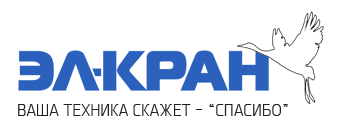 LLC "El-Kran" 8 (800) 100 33 17 – free calls across Russia+7 (495) 664 51 17; +7 (4842) 75 10 77E-mail: sales@el-kran.ru;  Web: www.el-kran.ru 